* Prayer of Dedication* Hymn #815 (Glory to God Hymnal) “Give to the Winds Thy Fears”* Benediction* Choral Benediction   The Postlude SessionBrook Bockhorn Marvin - Christian EducationScott Carlson - Mission & BenevolenceElizabeth Smith Lehrmann - Congregational CareJerry Newman - WorshipTom Newman - Building & GroundsGeneva Aguilar Winkelmann - Fellowship, Church GrowthClerk to Session: Rosellyn McIver and Interim Treasurer: Todd GrayToday’s Liturgist: Robert LakeOur guest minister, Tom Currie is a retired Presbyterian minister. He served as pastor of the Brenham Presbyterian Church from 1976 to 1988. He also served as pastor of First Presbyterian Church in Kerrville, Texas, before becoming dean of Union Presbyterian Seminary’s campus in Charlotte, North Carolina. He and his wife, Peggy, currently live in Georgetown. Their son, Chris, who grew up in this congregation, is the pastor of the St. Charles Ave. Presbyterian Church in New Orleans. Chris and his wife, Stephanie, have three children. The Currie’s daughters, Kate and Anne were also born in Brenham. Kate lives in San Antonio with her husband, Chad, and their two girls, Birdie and Evie. Anne lives and works in Austin.Our Mission StatementGather to worship God and know His WordGrow in our relationship with GodGo into the world to servewww.brenhampresbyterian.org* Congregation please standBrenham Presbyterian Church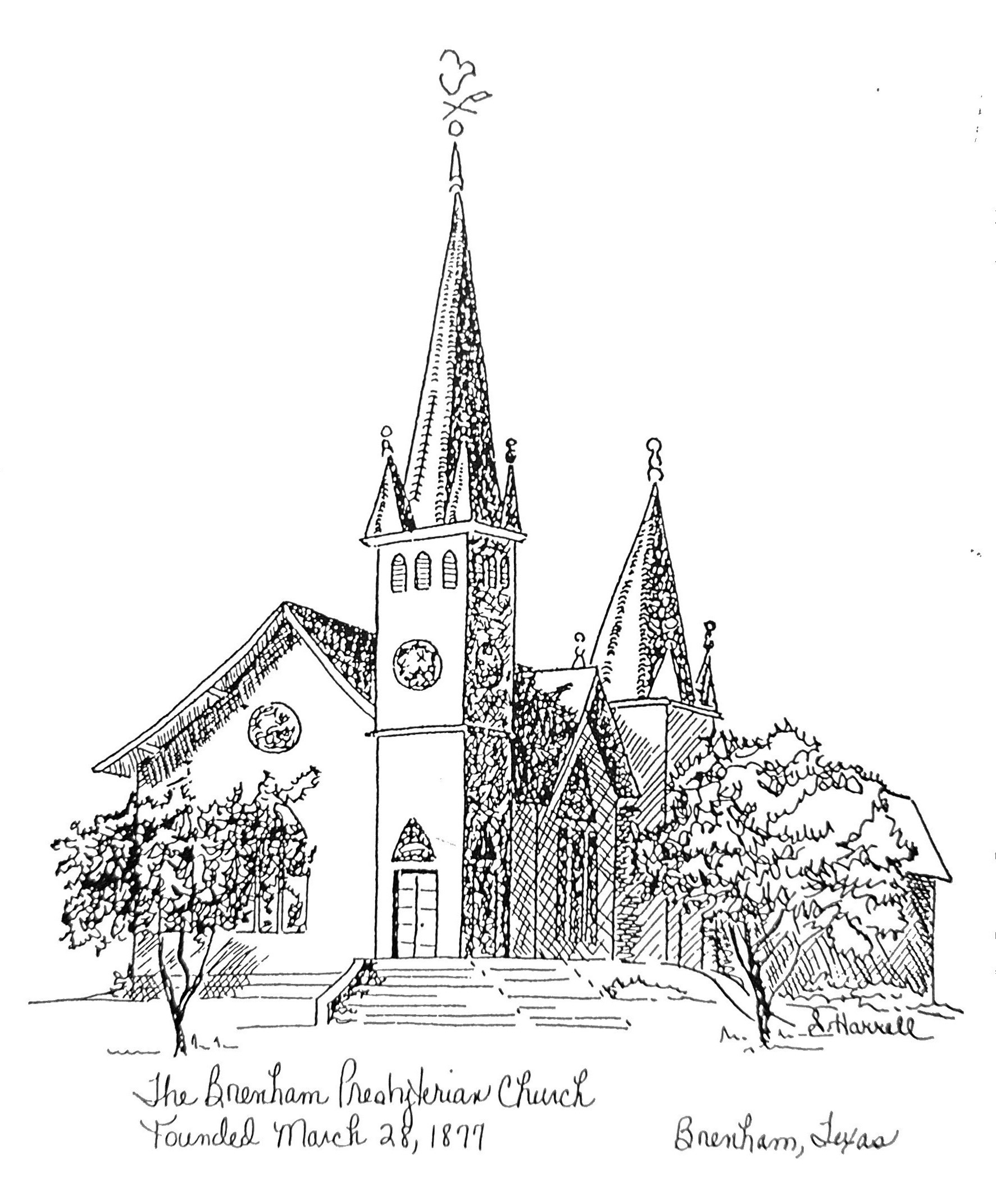 Founded 1877Brenham Presbyterian ChurchOrder of WorshipMarch 10, 2024Fourth Sunday in LentWelcome and AnnouncementsThe PreludeTolling of the BellCall to WorshipLeader: The Lord is faithful in all his words, and gracious in all his deeds.                           People: The Lord upholds all who are falling and raises up all who are bowed down.          Leader: The eyes of all look to you, and you give them their food in due season.                  People: You open your hand satisfying the desire of every living thing.                                Leader: Our help is in the name of the Lord, who made heaven and earth.                           People: Let us worship God. (Ps.145:13-16; Ps.124:8)* Opening Hymn #620 (Glory to God Hymnal) “Praise, My Soul, the King of Heaven”* Prayer of Adoration (unison) Almighty and everlasting God, you are more ready to hear than we to pray, and you give us more than we desire or deserve: Pour down upon us the abundance of your mercy so that we might worship you aright and gladly voice our praise and thanksgiving. We ask this in the name of our Lord and Savior, Jesus Christ. Amen.Assurance of Pardon: “Or what woman having ten silver coins, if she loses one of them, does not light a lamp, sweep the house, and search carefully until she finds it? When she has found it, she calls together her friends and neighbors, saying, ‘Rejoice with me, for I have found the coin that I lost.’ Just so, I tell you, there is joy in the presence of the angels of God over one sinner who repents.” (Luke 15: 8-10) Prayer of Confession (unison) Eternal God, our Judge and Redeemer: we confess that we have tried to hide from you by loving the darkness more than the light. We have lived self-centered lives and have daily attempted to deceive ourselves and you. Forgive us. Grant us faith to live in your light and walk in your ways and to be unashamed to be called your children. We ask this in the name of him who welcomed sinners and ate with them, even Jesus Christ our Lord. Amen. The Commandments (unison) “Which of these three, do you think, was a neighbor to   the man who fell into the hands of the robbers? He said, ‘The one who showed   him mercy.’ Jesus said to him, ‘Go and do likewise.’” (Luke 10: 36,37)   Musical Reflection   Responsive Scripture Reading (Selection 26) - Page 496 in the back of The Hymnbook* Hymn #166 (Glory to God Hymnal) “Lord, Who throughout These Forty Days”   Prayer of Illumination   Scripture:  Ephesians 2:1-10   Sermon   “Our Magna Carta”                Tom Currie* Hymn #649 (Glory to God Hymnal) “Amazing Grace”* Affirmation of Faith (unison) I believe in God, the Father Almighty, Maker of heaven    and earth. And in Jesus Christ his only Son, our Lord; who was conceived by    the Holy Ghost, born of the Virgin Mary, suffered under Pontius Pilate,    was crucified, dead, and buried; he descended into hell; the third day he rose    again from the dead; he ascended into heaven, and sitteth on the right hand of    God the Father Almighty; from thence he shall come to judge the quick and    the dead. I believe in the Holy Ghost; the holy catholic church; the forgiveness    of sins; the resurrection of the body; and the life everlasting. Amen.* Gloria Patri “Glory Be to the Father” Glory to God Hymnal #581   Prayer of Intercession and The Lord’s Prayer   Congregational Response “Hear Our Prayer, O Lord”   Giving of Tithes and Offerings (Choir Anthem) * Doxology - Glory to God Hymnal #606